В целях выявления и учета мнения и интересов жителей города Новосибирска по проекту постановления мэрии города Новосибирска «О проекте межевания территории квартала 010.02.01.01 в границах проекта планировки центральной части города Новосибирска», в соответствии с Градостроительным кодексом Российской Федерации, Федеральным законом от 06.10.2003 № 131-ФЗ «Об общих принципах организации местного самоуправления в Российской Федерации», решением городского Совета Новосибирска от 20.06.2018 №  640 «О Порядке организации и проведения в городе Новосибирске общественных обсуждений и публичных слушаний в соответствии с законодательством о градостроительной деятельности», постановлениями мэрии города Новосибирска от 20.10.2017 № 4765 «О проекте планировки и проектах межевания территории центральной части города Новосибирска», от 20.05.2020 № 1612 «О подготовке проекта межевания территории квартала 010.02.01.01 в границах проекта планировки центральной части города Новосибирска», руководствуясь Уставом города Новосибирска, ПОСТАНОВЛЯЮ:1. Провести общественные обсуждения по проекту постановления мэрии города Новосибирска «О проекте межевания территории квартала 010.02.01.01 в границах проекта планировки центральной части города Новосибирска» (далее – проект) (приложение).2. Создать организационный комитет по подготовке и проведению общественных обсуждений (далее – организационный комитет) в следующем составе:3. Определить местонахождение организационного комитета по адресу: Российская Федерация, Новосибирская область, город Новосибирск, Красный проспект, 50, кабинет 410, почтовый индекс: 630091, адрес электронной почты: ebakulova@admnsk.ru, контактный телефон: 227-54-58.4. Установить порядок проведения общественных обсуждений, состоящий из следующих этапов:оповещение о начале общественных обсуждений;размещение проекта, подлежащего рассмотрению на общественных обсуждениях, и информационных материалов и открытие экспозиции или экспозиций такого проекта;проведение экспозиции или экспозиций проекта, подлежащего рассмотрению на общественных обсуждениях;подготовка и оформление протокола общественных обсуждений; подготовка и опубликование заключения о результатах общественных обсуждений.5. Срок проведения общественных обсуждений – с 27 августа 2020 года (дата опубликования оповещения о начале общественных обсуждений) до 15 октября 2020 года (дата опубликования заключения о результатах общественных обсуждений).6. Предложить участникам общественных обсуждений, определенным законодательством о градостроительной деятельности и прошедшим идентификацию в соответствии с данным законодательством, в течение пятнадцати дней со дня размещения проекта и информационных материалов к нему внести в организационный комитет предложения и замечания, касающиеся проекта.7. Организационному комитету:7.1. Подготовить оповещение о начале общественных обсуждений.7.2. Не позднее чем за семь дней до дня размещения проекта в информационной системе Новосибирской области «Электронная демократия Новосибирской области» (далее – информационная система) организовать опубликование (обнародование) оповещения о начале общественных обсуждений в периодическом печатном издании «Бюллетень органов местного самоуправления города Новосибирска» и его размещение в средствах массовой информации, на официальном сайте города Новосибирска в информационно-телекоммуникационной сети «Интернет» (далее – официальный сайт).7.3. Организовать размещение проекта и информационных материалов к нему в информационной системе.7.4. Организовать оборудование информационных стендов по адресам: Российская Федерация, Новосибирская область, город Новосибирск, Красный проспект, 50, стенд кабинета 230; Российская Федерация, Новосибирская область, город Новосибирск, ул. Ленина, 57, стенд кабинета 217 (администрация Центрального округа по Железнодорожному, Заельцовскому и Центральному районам города Новосибирска).7.5. В течение срока, указанного в пункте 6 настоящего постановления, осуществлять регистрацию и рассмотрение предложений и замечаний, вносимых участниками общественных обсуждений.8. Возложить на Столбова Виталия Николаевича, начальника Главного управления архитектуры и градостроительства мэрии города Новосибирска, ответственность за организацию и проведение первого заседания организационного комитета.9. Департаменту строительства и архитектуры мэрии города Новосибирска разместить постановление и сообщение о начале общественных обсуждений на официальном сайте.10. Департаменту информационной политики мэрии города Новосибирска обеспечить опубликование постановления и размещение в средствах массовой информации.11. Контроль за исполнением постановления возложить на заместителя мэра города Новосибирска – начальника департамента строительства и архитектуры мэрии города Новосибирска.Устьянцева2275462ГУАиГПриложениек постановлению мэриигорода Новосибирскаот 18.08.2020 № 2518Проект постановления мэриигорода НовосибирскаВ целях определения местоположения границ образуемых и изменяемых земельных участков, с учетом протокола общественных обсуждений и заключения о результатах общественных обсуждений, в соответствии с Градостроительным кодексом Российской Федерации, постановлением Правительства Российской Федерации от 19.11.2014 № 1221 «Об утверждении Правил присвоения, изменения и аннулирования адресов», решением Совета депутатов города Новосибирска от 24.05.2017 № 411 «О Порядке подготовки документации по планировке территории и признании утратившими силу отдельных решений Совета депутатов города Новосибирска», постановлениями мэрии города Новосибирска от 20.10.2017 № 4765 «О проекте планировки и проектах межевания территории центральной части города Новосибирска», от 18.09.2019 № 3470 «О подготовке проекта межевания территории квартала 010.02.01.01 в границах проекта планировки центральной части города Новосибирска», руководствуясь Уставом города Новосибирска, ПОСТАНОВЛЯЮ:1. Утвердить проект межевания территории квартала 010.02.01.01 в границах проекта планировки центральной части города Новосибирска (приложение).2. Присвоить адреса образуемым земельным участкам согласно приложению 1 к проекту межевания территории  квартала 010.02.01.01 в границах проекта планировки территории центральной части города Новосибирска.3. Признать утратившим силу постановление мэрии города Новосибирска от 30.05.2018 № 1916 «О проекте межевания территории квартала 010.02.01.01 в границах проекта планировки центральной части города Новосибирска».4. Департаменту строительства и архитектуры мэрии города Новосибирска разместить постановление на официальном сайте города Новосибирска в информационно-телекоммуникационной сети «Интернет».5. Департаменту информационной политики мэрии города Новосибирска в течение семи дней со дня издания постановления обеспечить опубликование постановления.6. Контроль за исполнением постановления возложить на заместителя мэра города Новосибирска – начальника департамента строительства и архитектуры мэрии города Новосибирска.Устьянцева2275462ГУАиГПриложение к постановлению мэриигорода Новосибирскаот 18.08.2020 № 2518ПРОЕКТмежевания территории квартала 010.02.01.01 в границах проекта планировки центральной части города Новосибирска1. Текстовая часть проекта межевания территории:1.1. Сведения об образуемых земельных участках (приложение 1).1.2. Сведения о границах территории, в отношении которой утвержден проект межевания (приложение 2).1.3. Сведения о существующих земельных участках, в том числе предполагаемых к изъятию для государственных или муниципальных нужд (приложение 3).2. Чертеж межевания территории (приложение 4).____________Приложение 1к проекту межевания территории квартала 010.02.01.01 в границах проекта планировки центральной части города Новосибирска СВЕДЕНИЯоб образуемых земельных участках____________Приложение 2 к проекту межевания территории квартала 010.02.01.01 в границах проекта планировки центральной части города НовосибирскаСВЕДЕНИЯо границах территории, в отношении которой утвержден проект межевания____________Приложение 3проекту межевания территории квартала 010.02.01.01 в границах проекта планировки территории, центральной части города НовосибирскаСВЕДЕНИЯо существующих земельных участках, в том числе предполагаемых к изъятиюдля государственных или муниципальных нужд_______________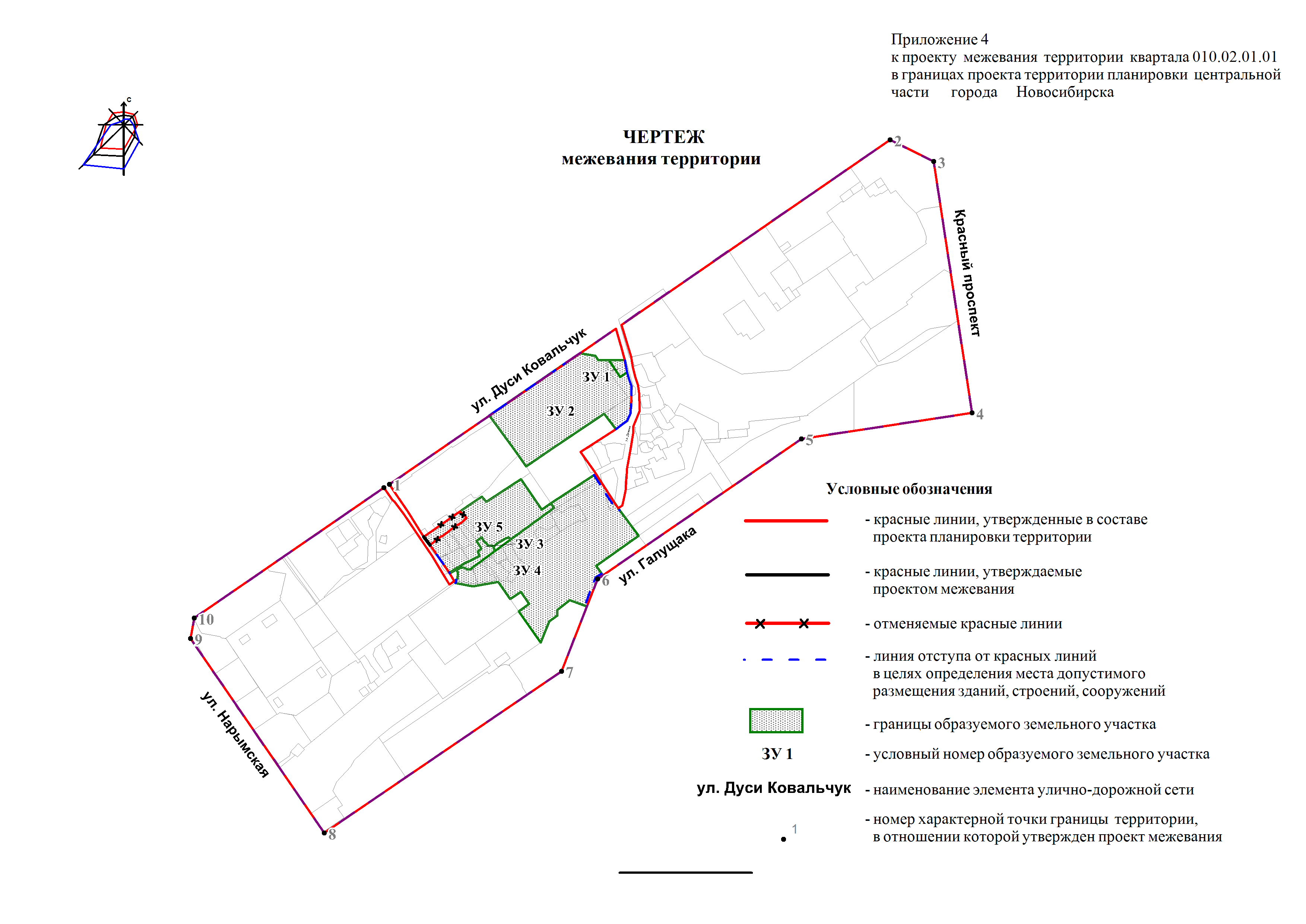 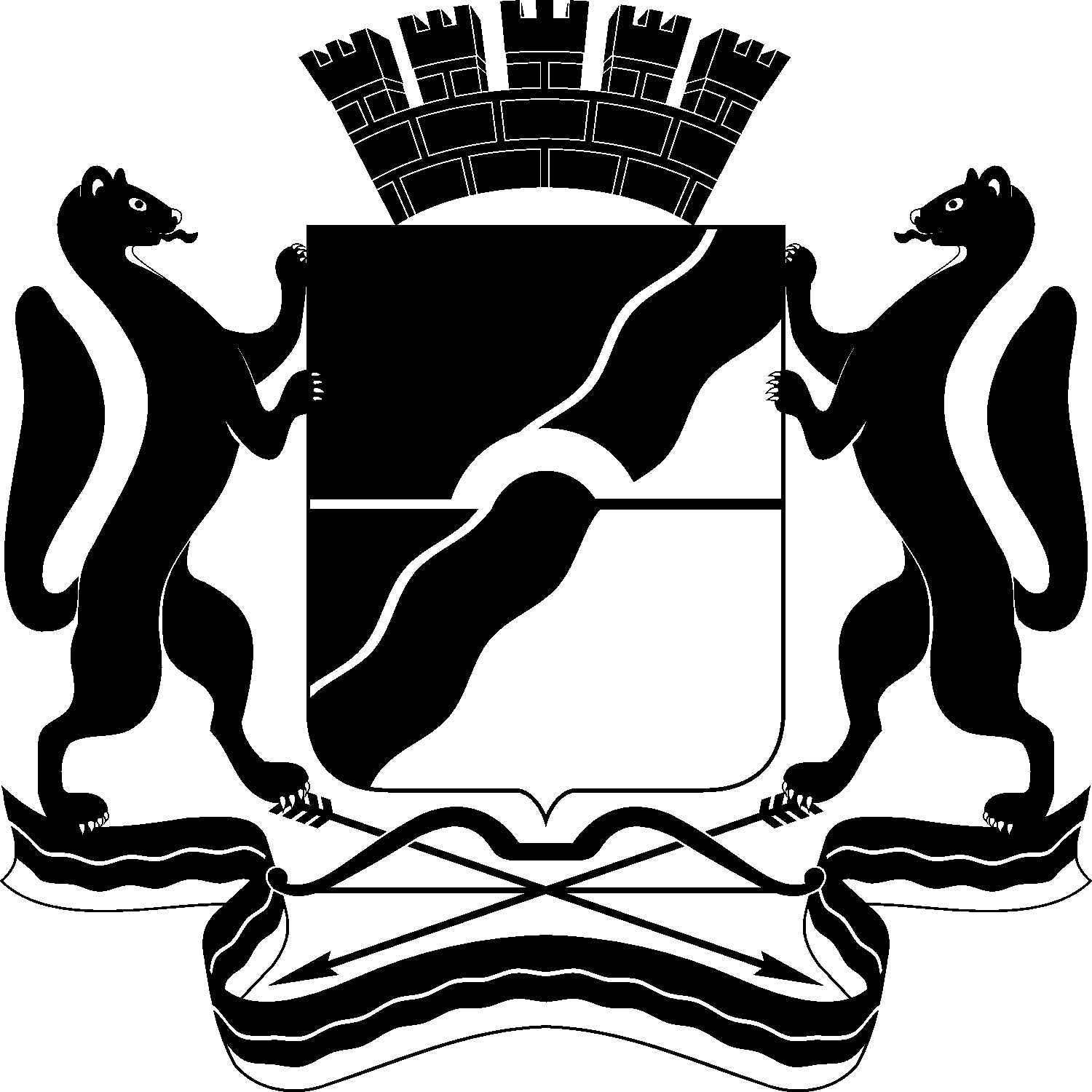 МЭРИЯ ГОРОДА НОВОСИБИРСКАПОСТАНОВЛЕНИЕОт  	  18.08.2020		№       2518   	О проведении общественных обсуждений по проекту постановления мэрии города Новосибирска «О проекте межевания территории квартала 010.02.01.01 в границах проекта планировки центральной части города Новосибирска»Бакулова Екатерина Ивановнаначальник отдела градостроительной подготовки территорий Главного управления архитектуры и градостроительства мэрии города Новосибирска;Галимова Ольга Лингвинстоновназаместитель начальника Главного управления архитектуры и градостроительства мэрии города Новосибирска − начальник отдела комплексного устойчивого развития территорий;Демченко Татьяна Юрьевнаконсультант отдела градостроительной подготовки территорий Главного управления архитектуры и градостроительства мэрии города Новосибирска;Канунников Сергей Иванович‒глава администрации Центрального округа по Железнодорожному, Заельцовскому и Центральному районам города Новосибирска;Кухарева Татьяна Владимировна–главный специалист отдела градостроительной подготовки территорий Главного управления архитектуры и градостроительства мэрии города Новосибирска;Позднякова Елена Викторовназаместитель начальника Главного управления архитектуры и градостроительства мэрии города Новосибирска;Пыжова Ирина Валерьевна–заместитель начальника Главного управления архитектуры и градостроительства мэрии города Новосибирска;Столбов Виталий Николаевич–начальник Главного управления архитектуры и градостроительства мэрии города Новосибирска;Устьянцева Валентина Анатольевна–главный специалист отдела градостроительной подготовки территорий Главного управления архитектуры и градостроительства мэрии города Новосибирска.Мэр города НовосибирскаА. Е. ЛокотьО проекте межевания территории квартала 010.02.01.01 в границах проекта планировки центральной части города НовосибирскаМэр города НовосибирскаА. Е. ЛокотьУсловный номер земельного участка на чертеже межевания территорииВид разрешенного использования образуемого земельного участка в соответствии с проектом планировки территорииПлощадь образуемого земельного участка, гаАдрес земельного участкаВозможный способ образования земельного участка12345ЗУ 1Коммунальное обслуживание (3.1) − трансформаторные подстанции; стоянки0,0335Российская Федерация, Новосибирская область, городской округ город Новосибирск, город Новосибирск, ул. Дуси Ковальчук, з/у 250аПерераспределение земельного участка с кадастровым номером 54:35:032705:1721 и земель, государственная собственность на которые не разграничена ЗУ 2Многоэтажная жилая застройка (высотная застройка) (2.6) − Многоквартирные многоэтажные дома; подземные гаражи; автостоянки;коммунальное обслуживание (3.1) − стоянки;деловое управление (4.1) − объекты управленческой деятельности, не связанной с государственным или муниципальным управлением и оказанием услуг; объекты для обеспечения совершения сделок, не требующих передачи товара в момент их совершения между организациями, в том числе биржевая деятельность (за исключением банковской и страховой деятельности)1,5846Российская Федерация, Новосибирская область, городской округ город Новосибирск, город Новосибирск, ул. Дуси Ковальчук, з/у 250Перераспределение земельных участков с кадастровыми номерами 54:35:000000:20671, 54:35:032705:26, 54:35:032705:9 и земель, государственная собственность на которые не разграниченаЗУ 3Для индивидуального жилищного строительства (2.1) − индивидуальные жилые дома0,0664Российская Федерация, Новосибирская область, городской округ город Новосибирск, город Новосибирск, ул. Правый Берег Ельцовки, з/у 455Образование земельного участка из земель, государственная собственность на которые не разграничена, в кадастровом квартале 54:35:032710ЗУ 4Дошкольное, начальное и среднее общее образование (3.5.1) − школы; лицеи; гимназии2,3177Российская Федерация, Новосибирская область, городской округ город Новосибирск, город Новосибирск, ул. Галущака, з/у 6Перераспределение земельных участков 54:35:032715:51, 54:35:032715:52, 54:35:032715:3, 54:35:032715:9, 54:35:032715:2, 54:35:032715:8, 54:35:032715:4, 54:35:032715:6, 54:35:032715:11 и земель, государственная собственность на которые не разграниченаЗУ 5Многоэтажная жилая застройка (высотная застройка) (2.6) − многоквартирные многоэтажные дома; подземные гаражи; автостоянки; объекты обслуживания жилой застройки во встроенных, пристроенных и встроенно-пристроенных помещениях многоквартирного многоэтажного дома в отдельных помещениях дома, если площадь таких помещений в многоквартирном доме не составляет более 15 % от общей площади дома;коммунальное обслуживание (3.1) − котельные; водозаборы; очистные сооружения; насосные станции; водопроводы; линии электропередачи; трансформаторные подстанции; распределительные пункты; газопроводы; линии связи; телефонные станции; канализация; стоянки; гаражи и мастерские для обслуживания уборочной и аварийной техники; объекты для приема юридических и физических лиц в связи с предоставлением им коммунальных услуг; сооружения связи; общественные уборные; иные объекты капитального строительства в целях обеспечения физических и юридических лиц коммунальными услугами; деловое управление (4.1) − объекты управленческой деятельности, не связанной с государственным или муниципальным управлением и оказанием услуг; объекты для обеспечения совершения сделок, не требующих передачи товара в момент их совершения между организациями, в том числе биржевая деятельность (за исключением банковской и страховой деятельности)0,9401Российская Федерация, Новосибирская область, городской округ город Новосибирск, город Новосибирск, ул. Дуси Ковальчук, з/у 246Перераспределение земельных участков 54:35:032710:2, 54:35:032710:14, 54:35:032710:27, 54:35:032710:28, 54:35:032710:86, 54:35:032710:87, 54:35:032710:11, 54:35:032710:21, 54:35:000000:29765 и земель, государственная собственность на которые не разграничена№ точкиКоординатыКоординаты№ точкиXY1231490764,044196827,882491226,544197515,973491196,354197575,034490853,044197623,785490819,964197390,826490631,714197110,497490506,454197060,308490289,094196734,379490556,344196554,7310490584,104196560,1711490584,104196560,1712490759,154196820,64№п/пКадастровыйномер земельногоучасткаАдрес земельного участкаПлощадь земельного участка,кв. м1234154:35:032715:51Российская Федерация, обл. Новосибирская, г. Новосибирск, ул. Дачная, 1831254:35:032715:52Российская Федерация, обл. Новосибирская, г. Новосибирск, ул. Дачная743354:35:032715:3Российская Федерация, обл. Новосибирская, г. Новосибирск, ул. Правый Берег Ельцовки, 497948454:35:032715:9Российская Федерация, обл. Новосибирская, г. Новосибирск, ул. Правый Берег Ельцовки, 487482554:35:032715:2Российская Федерация, обл. Новосибирская, г. Новосибирск, ул. Правый Берег Ельцовки, 481527654:35:032715:8Российская Федерация, обл. Новосибирская, г. Новосибирск, ул. Правый Берег Ельцовки, 479375754:35:032715:4Российская Федерация, обл. Новосибирская, г. Новосибирск, ул. Правый Берег Ельцовки, 459475854:35:032715:53Российская Федерация, обл. Новосибирская, г. Новосибирск, ул. Правый Берег Ельцовки, 465485954:35:032715:6Российская Федерация, обл. Новосибирская, г. Новосибирск, ул. Правый Берег Ельцовки, 4514931054:35:032715:11Российская Федерация, обл. Новосибирская, г. Новосибирск, ул. Правый Берег Ельцовки, 445449